ЧЕРКАСЬКА МІСЬКА РАДА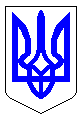 ЧЕРКАСЬКА МІСЬКА РАДАВИКОНАВЧИЙ КОМІТЕТРІШЕННЯВід 04.04.2019 № 363Про дозвіл на видачу ордерівфізичним та юридичним особамна видалення аварійних, фаутнихта сухостійних деревВідповідно до п. 7 статті 30 Закону України «Про місцеве самоврядування в Україні», статті 28 Закону України «Про благоустрій населених пунктів», п.п. 2 п. 2 Порядку видалення дерев, кущів, газонів і квітників у населених пунктах, затвердженого постановою Кабінету Міністрів України від 01.08.2006 № 1045, згідно з Правилами утримання зелених насаджень у населених пунктах України, затверджених наказом Міністерства будівництва, архітектури та житлово-комунального господарства України від 10.04.2006 № 105, враховуючи пропозиції комісії для обстеження зелених насаджень, виконавчий комітет Черкаської міської радиВИРІШИВ:Доручити голові комісії для обстеження зелених насаджень 
Гусаченку В.В. видати ордери фізичним та юридичним особам на видалення аварійних, фаутних та сухостійних дерев на території міста відповідно до акту від 13.02-15.03.2019 № 6.Фізичним та юридичним особам роботи із видалення дерев замовляти у спеціалізованих підприємствах міста, які укомплектовані спеціальною технікою та механізмами, кваліфікованими спеціалістами, відповідно до пункту 5.8 Правил утримання зелених насаджень у населених пунктах України та укласти договір на проведення утилізації відходів деревини.Контроль за виконанням рішення покласти на заступника міського голови з питань діяльності виконавчих органів ради Бордунос Л.І. Міський голова								   А.В. Бондаренко   Заступник міського голови    з питань діяльності виконавчих органів ради			         І.В. Волошинупник       А К Т  № 6обстеження зелених насаджень, що підлягають видаленнюм. Черкаси									     13.02-15.03.2019 р.Комісія, призначена рішенням виконавчого комітету Черкаської міської ради від 02.06.2009 № 664 зі змінами, в складі:Обстеження зелених насаджень пов'язано з видаленням зелених насаджень у зв`язку з аварійним та сухостійним станомЗелені насадження, що підлягають видаленнюРазом підлягає знесенню 224 дерева, _-_ кущів.Всього видаляється:Дерев __224___одиницьКущів___-____одиницьГазонів_________-________ гаКвітників______-_________м2Видалення зелених насаджень проводиться без сплати відновлювальної вартості відповідно до п. 6 Порядку видалення дерев, кущів, газонів та квітників, затвердженого Постановою КМУ від 01.08.2006 р. № 1045.3. Зелені насадження, що залишаються на місці в межахвідведеної під забудову ділянкиРазом залишається на місці:Дерев __________________шт.Кущів__________________шт.Газонів_________________ гаКвітників_______________м2Скорочення:НПУ – дерева, пошкоджені через несприятливі погодні умови;НУ – дерева всохли чи набули аварійності в результаті неналежного утримання;ДБН – дерева ростуть з порушенням ДБН, загрожують інженерним мережам;ПСПР – дерева пошкоджені до ступеня припинення (неприпинення) росту;ВМ – дерева, що досягли вікової межі;Ф – фаутні дерева, з дуплами, уражені хворобами та шкідниками;АН – аварійно-нахилені дерева, можливе падіння чи обламування гілля.ВИСНОВОК КОМІСІЇ:	Департаменту житлово-комунального комплексу підготувати проект рішення МВК «Про видалення дерев», на підставі якого видати ордер. Примітка: роботи по видаленню зелених насаджень виконуються спеціалізованим підприємством тільки на підставі ордера, виданого департаментом житлово-комунального комплексу.               (підпис та ПІБ представника Держекоінспекції Центрального округу)Голова комісії:Гусаченко В.В.- начальник відділу екології департаменту житлово-комунального комплексу Черкаської міської ради, голова комісіїЧлени комісії:Бакум О.М.- заступник начальника відділу екології департаменту житлово-комунального комплексу Черкаської міської ради, заступник голови комісіїПредставник заявника:Пшенічнікова А.Б.- в.п. головного спеціаліста відділу екології департаменту житлово-комунального комплексу Черкаської міської ради, секретар комісії Регурецький Р.М.- головний спеціаліст управління інспектування Черкаської міської радиМалашова О.В.- головний спеціаліст відділу містобудівного кадастру та ГІС управління планування та архітектури департаменту архітектури та містобудування Черкаської міської ради- представник Державної екологічної інспекції Центрального округу№з/падресавид зелених насадженьВисота (м)вік (рік)діаметр стовбуракількістьЯкісний стан зелених насаджень , причини аварійностіпідлягають знесеннюПримітка12345678910вул. М. Грушевськогокаштан31084авар., ПСПРвидаленнязламані невідомими особамивул. Героїв Дніпраакація31081викраденовул. Гагарінаакація411121авар., ПСПРвидаленнязламане під час прибирання снігувул. Чехова, 125клен 540561авар., Фвидаленнявул. Чехова, 125клен740481авар., Фвидаленнявул. Набережнаакація1240481авар., НПУвидаленовпаловул. Набережнаакація1035401авар., АНвидаленопохил.вул. Набережнасосна1650321авар., НПУвидаленнязлам.вул. 30-річчя Перемоги (навпроти № 32)тополя 1540481авар.,суховер.видаленнявул. Максима Залізняка, 169верба1050881авар., Фвидаленовул. Максима Залізняка, 169верба1050761авар., Фвидаленопросп. Хіміків, 50  прилегла тер.тополя 1545801авар., ВМвидаленняпух.просп. Хіміків, 50  прилегла тер.тополя 1540521авар., ДБНвидаленняпух.просп. Хіміків, 50  прилегла тер.береза 820203сухост., НПУвидаленняпросп. Хіміків, 50  прилегла тер.береза925321авар., сухов.видаленняпросп. Хіміків, 50  прилегла тер.береза 725281сухост., НПУвидаленнязлам.просп. Хіміків, 50  прилегла тер.береза715122авар., НПУвидаленнязлам.просп. Хіміків, 50  прилегла тер.береза825241сухост., Фвидаленняпросп. Хіміків, 50  прилегла тер.клен715121авар., АНвидаленняпросп. Хіміків, 50  прилегла тер.катальпа730321авар., Фвидаленнявул. Грибоєдова, 106 прилегла до кафетополя 2345681авар., ВМ, ДБНвидаленнявул. Грибоєдова, 106 прилегла до кафебереза1035361авар., Фвидаленнявул. Благовісна, 557каштан940441авар., Фвидаленнявул. Смілянська, 84 коледжяблуня 425201сухост.. НПУвидаленняпросп. Хіміків, 34 прибуд. та прилегла тер.тополя 1540442авар., Фвидаленняпух.просп. Хіміків, 34 прибуд. та прилегла тер.тополя 1540481авар., Фвидаленняпух.просп. Хіміків, 34 прибуд. та прилегла тер.тополя 940522сухост., Фвидаленняпросп. Хіміків, 34 прибуд. та прилегла тер.верба945481авар., Ф, ВМвидаленнявул. Смілянська, 118 прилегла тер.ТОВ «Черкаський проект»береза1530241авар., АНвидаленнявул. Смілянська, 118 прилегла тер.ТОВ «Черкаський проект»береза1530321авар., АНвидаленнявул. Смілянська, 118 прилегла тер.ТОВ «Черкаський проект»береза1520162авар., АНвидаленнявул. Смілянська, 118 прилегла тер.ТОВ «Черкаський проект»береза1530283сухост., НПУвидаленнявул. Смілянська, 118 прилегла тер.ТОВ «Черкаський проект»береза1535321сухост., НПУвидаленнявул. Смілянська, 118 прилегла тер.ТОВ «Черкаський проект»береза1520201сухост., НПУвидаленнявул. Смілянська, 118 прилегла тер.ТОВ «Черкаський проект»береза1535401сухост., НПУвидаленнявул. Смілянська, 118 прилегла тер.ТОВ «Черкаський проект»береза1530241авар., Фвидаленнявул. Смілянська, 118 прилегла тер.ТОВ «Черкаський проект»береза1530241авар., НПУвидаленнязлам.вул. Смілянська, 118 прилегла тер.ТОВ «Черкаський проект»береза1535321авар., суховер.видаленнявул. Смілянська, 118 прилегла тер.ТОВ «Черкаський проект»береза130321сухост., НПУвидаленозлам.вул. Б. Вишневецького, 58 ЗОШ № 3яблуня62524, 201авар., Фвидаленнявул. Б. Вишневецького, 58 ЗОШ № 3вишня625241авар., Фвидаленнявул. Б. Вишневецького, 58 ЗОШ № 3ялина11081сухост., НПУвидаленнявул. Б. Вишневецького, 58 ЗОШ № 3сумах51081авар., ДБНвидаленнявул. Б. Вишневецького, 58 ЗОШ № 3берест1545721авар., ДБН, Фвидаленнявул. Б. Вишневецького, 58 ЗОШ № 3береза1535321авар., НПУвидаленнязлам.вул. Б. Вишневецького, 58 ЗОШ № 3акація1545562авар., Ф, ВМвидаленнявул. Б. Вишневецького, 58каштан1445801авар., Фвидаленнявул. Б. Вишневецького, 58каштан1240481авар., Фвидаленнявул. Смілянська, 86 ТСОУбереза 1335361сухов., НПУвидаленнявул. Смілянська, 86 ТСОУяблуня 5108, 12, 4, 4, 81авар., ДБНвидаленнявул. Смілянська, 86 ТСОУтополя1745841авар., Фвидаленняпух.вул. Смілянська, 86 ТСОУгоріх515201авар., ДБНвидаленнявул. Смілянська, 86 ТСОУакація1345721авар., ВМвидаленнявул. Смілянська, 86 ТСОУакація1340561авар., Фвидаленнявул. Грузиненка, 6/1 акація1440481авар., АНвидаленопідірв. з корін.вул. Грузиненка, 6/1 акація1440441авар., сухов.видаленовул. Грузиненка, 6/1 сосна 2060441сухост., НПУвидаленовул. Грузиненка, 6/1 липа1235361авар., НПУвидаленовпаловул. Ярославська – Руськополянський проїздакація132524, 201авар., НПУвидаленнярозчах.вул. Соснівська, 6/7сосна2060322сухост., НПУвидаленнявул. Соснівська, 6/7сосна2060361сухост., НПУвидаленнявул. Соснівська, 6/7сосна2060321авар., НПУвидаленнязлам.вул. Соснівська, 6/7сосна2060521авар., НПУвидаленнязлам.вул. Гоголя, 88липа1040521авар., Фвидаленнявул. Симиренківська, 33 прибуд. тер.шовковиця 1040481авар., АНвидаленнявул. Симиренківська, 33 прибуд. тер.шовковиця1040441авар., АНвидаленнявул. Симиренківська, 33 прибуд. тер.липа1020241сухост., Фвидаленнявул. Симиренківська, 33 прибуд. тер.ясен820201авар., АНвидаленнявул. Симиренківська, 31-33 прибуд. тер.клен830321авар., Фвидаленнявул. Гетьмана Сагайдачного, 175/1 прибуд. тер.береза825281авар., Фвидаленнявул. Гетьмана Сагайдачного, 175/1 прибуд. тер.клен1140401авар., Фвидаленнявул. Гетьмана Сагайдачного, 173/2 прибуд. тер.клен1040521авар., Фвидаленнявул. Чехова, 112 прилегла тер.тополя 1540402сухост., НПУвидаленнявул. Чехова, 112 прилегла тер.верба740401авар., АН, Фвидаленнявул. Чехова, 112 прилегла тер.клен1140401авар., АН, Фвидаленнявул. Чехова, 112 прилегла тер.яблуня735361сухост., НПУвидаленнявул. Чехова, 112 прилегла тер.яблуня735321сухост., НПУвидаленнявул. Героїв Дніпра, 15/1 КП «Водоканал»акація124036,40,441авар., НПУвидаленорозчах., впаловул. С. Амброса, 94 ОСББабрикоса735362авар., ДБНвидаленнявул. Благовісна, 228 прилегла тер.клен815121сухост., НПУвидаленнявул. Благовісна, 228 прилегла тер.клен1435401сухост., НПУвидаленнявул. Чайковського, 50/1 ССУБбереза1235321авар., Фвидаленнявул. Благовісна –вул. Смілянськариноклипа1040401авар., Фвидаленнявул. Благовісна –вул. Смілянськариноклипа1040441авар., Фвидаленнявул. Хрещатик, 213 ССУБкаштан1235361авар., Фвидаленнявул. Смілянська, 92 коледжклен1235361авар., Фвидаленнявул. Вернигори, 18 гуртожиток коледжутополя 184580, 721авар., Фвидаленнявул. Вернигори, 18 гуртожиток коледжутополя 1745681авар., Фвидаленнявул. Вернигори, 18 гуртожиток коледжутополя 1745601авар., Фвидаленнявул. Сумгаїтська, 69 кафеабрикоса 730321авар., АНвидаленнявул. Дахнівська парк обл. лікарнідуб1470601авар., Фвидаленнявул. Чехова, 10абрикоса625241сухост., НПУвидаленовул. Чехова, 10абрикоса725281авар., НУвидаленовул. Генерала Момота, 15/1 прибуд. тер.яблуня735361авар., НПУвидаленнязлам.вул. Генерала Момота, 15/1 прибуд. тер.яблуня 735321авар., НПУвидаленнявпаловул. Генерала Момота, 15/1 прибуд. тер.абрикоса 835321авар., АНвидаленнявул. Смаглія, 6 училище зі сторони буд. № 15/1клен1035361авар., Фвидаленнявул. Ціолковського, 5/2 прилегла тер.сосна2060361авар., НПУвидаленнязлам.вул. Ціолковського, 5/2 прилегла тер.сосна2060481сухов., Фвидаленнявул. Ціолковського, 5/2 прилегла тер.сосна2060521сухов., Фвидаленнявул. Менделєєва –вул. Дахнівськаакація1540401авар., НПУвидаленозлам. під час буревіювул. Менделєєва –вул. Дахнівськаакація1540441авар., НПУвидаленовивер. з корін.під час буревіювул. Канівська, 7 прилегла тер.сосна 2060402сухост., НПУвидаленнявул. Канівська, 7 прилегла тер.сосна 2060361сухост., НПУвидаленнявул. Університетська, 39 УТОСклен1145981авар., Фвидаленняпідпал.вул. 30-річчя Перемоги поворот на обл. дитячу лікарню вишня 735401авар., НПУвидаленнярозчах. під час буревіювул. 30-річчя Перемоги поворот на обл. дитячу лікарню клен1040441авар., НПУвидаленняпошк. під час буревіювул. Смілянська, 88 ССУБклен1435601авар., Фвидаленовул. Смілянська, 88 ССУБклен1135401авар., Фвидаленовул. 30-річчя Перемоги між № 36 (маг. «Малина») та ЗГТ «Епіцентр»тополя 1537483авар., НПУвидаленовпало під час буревіювул. 30-річчя Перемоги між № 36 (маг. «Малина») та ЗГТ «Епіцентр»тополя 1537443авар., НПУвидаленовпало під час буревіювул. 30-річчя Перемоги між № 36 (маг. «Малина») та ЗГТ «Епіцентр»тополя 1537402авар., НПУвидаленовпало під час буревіювул. 30-річчя Перемоги між № 36 (маг. «Малина») та ЗГТ «Епіцентр»тополя 1537321авар., НПУвидаленовпало під час буревіювул. 30-річчя Перемоги між № 36 (маг. «Малина») та ЗГТ «Епіцентр»тополя 1537361авар., НПУвидаленовпало під час буревіюпарк «Спортивний» над дорогою між вул. Менделєєва та вул. О. Панченка сосна 2060441авар., НПУвидаленовпало під час буревіюпарк «Спортивний» над дорогою між вул. Менделєєва та вул. О. Панченка клен 1240481авар., НПУвидаленорозчах., впало під час буревіювул. Набережна навпроти ІІ причалусосна 2060361авар., НПУвидаленовпало під час буревіювул. Набережна навпроти ІІ причалусосна 2060321авар., НПУвидаленовпало під час буревіювул. Благовісна, 148дит. полікл.вишня520201авар., НПУвидаленотрісн., похил. під час буревіювул. Благовісна, 148дит. полікл.вишня520241авар., НПУвидаленозлам., розчах. під час буревіювул. Благовісна, 148дит. полікл.абрикоса 735401авар.видаленнявул. Благовісна, 148дит. полікл.клен1235441авар.видаленнявул. Благовісна, 148дит. полікл.клен1235401авар.видаленнявул. Ціолковського, 23 прилегла тер.тополя 1745801авар., ВМвидаленнявул. Ціолковського, 23 прилегла тер.тополя 1745961авар., ВМвидаленнявул. Смаглія, 4, ДНЗяблуня840361авар., Фвидаленнявул. Смаглія, 4, ДНЗтополя 12451001авар., Ф, ВМвидаленнявул. Смаглія, 4, ДНЗтополя 1245521сухост., НПУвидаленнявул. Смаглія, 4, ДНЗтополя 1245601авар., Ф, ВМвидаленнявул. Самійла Кішки між
№ 149/1 та ДНЗтополя 840401сухост., НУвидаленнявул. Самійла Кішки між
№ 149/1 та ДНЗклен1135361сухост., Фвидаленнявул. Гоголя, 188клен1345841авар., Фвидаленнявул. Волкова, 3 ДУберест1240481авар., АН, Фвидаленнявул. Волкова, 3 ДУберест1040441авар., АН, Фвидаленнявул. Волкова, 3 ДУабрикоса1040481авар., Ф, АНвидаленнявул. Волкова, 3 ДУяблуня1140481авар., Фвидаленнявул. Волкова, 3 ДУбереза1225201сухост., НПУвидаленнявул. Волкова, 3 ДУабрикоса1140441авар., Фвидаленнявул. А. Лупиноса, 33клен1145761сухост., НУвидаленнявул. А. Лупиноса, 33клен840401авар., ДБН, Фвидаленнявул. О. Дашкевича –вул. Надпільна прилегла до Будинку офіцерівбереза 1130281авар., сухов.видаленнявул. О. Дашкевича –вул. Надпільна прилегла до Будинку офіцерівклен1135321авар., НПУвидаленозлам. під час буревіювул. Надпільна, 291Будинок офіцерівверба1245601авар., Ф, ВМвидалення вул. Чехова – вул. Надпільнавишня 530281авар., Фвидаленнявул. Хрещатик, 151тополя 1540841авар., Фвидаленнявул. Нижня Горова, 53 ПСУБверба1045961авар., Ф, АНвидаленняпарк «Соснівський»сосна 2070521авар., НПУвидаленнязлам. під час буревіювул. 30-річчя Перемоги, 36 прилегла тер.абрикоса835321авар., АНвидаленнявул. Благовісна, 288акація1140524авар., Фвидаленнявул. Добровольського площа 700-річчя клен1545881авар., Фвидаленовул. Святотроїцька. 24КЗ «Обласна бібліотека для дітей»ялина730501авар., НПУвидаленоповалено під час буревіювул. Хоменка, 19ялина512152авар., ДБН видаленоприпис ТЕЦвул. Хоменка, 19липа723372авар., ДБН видаленоприпис ТЕЦвул. Хоменка, 19каштан723421авар., ДБН видаленоприпис ТЕЦвул. Благовісна, 269ялина1130231авар., НПУвидаленозлам. під час буревіювул. Благовісна, 269ялина1226201авар., НПУвидаленозлам. під час буревіювул. Сумгаїтська, 24 ССУБабрикоса1020451авар.видаленовул. Сумгаїтська, 14 ССУБяблуня45201сухост.видаленовул. Кривалівська, 97 прилегла тер.груша1030281авар., Фвидаленнязлам.вул. Кривалівська, 97 прилегла тер.абрикоса113024, 201авар., Мвидаленняпров. Матросова, 76 прилегла тер.абрикоса845441авар., Ф, ВМвидаленняпров. Матросова, 76 прилегла тер.абрикоса840361авар., Фвидаленнявул. Ю. Іллєнка, 75 прилегла тер.вишня520161авар., Фвидаленнявул. Ю. Іллєнка, 75 прилегла тер.вишня52020, 201авар., Фвидаленнявул. Ю. Іллєнка, 75 прилегла тер.абрикоса635361авар., Фвидаленнявул. Ю. Іллєнка, 75 прилегла тер.абрикоса635321авар., Фвидаленнявул. Ю. Іллєнка, 75 прилегла тер.вишня520241авар., Фвидаленнявул. Смілянська. 166 прилегла тер.тополя 2045602авар., ВМвидаленняпух.вул. Олени Теліги, 5 прибуд. тер.клен1035361авар., Фвидаленнявул. Пацаєва, 14 ОСББверба1545721авар., АН,Ф. ВМвидаленнявул. Пацаєва, 14 ОСББтополя 1545641авар., ВМвидаленняпух.вул. Пацаєва, 14 ОСББтополя 1545721авар., Ф, ДБНвидаленнявул. Пацаєва, 14 ОСББклен1240481авар., Фвидаленнявул. Пацаєва, 14 ОСББгоріх825241авар., Фвидаленнявул. Різдвяна, 41 ОСББтополя 1540401авар., Фвидаленовул. Різдвяна, 41 ОСББгоріх1040361авар., АНвидаленовул. Смілянська, 31 МакДональдз туя420201авар., Фвидалено вул. Гоголя, 422акація 1545961авар., Фвидалення бульв. Шевченка, 305 клен1140641авар., Фвидаленнявул. Соснівська, 6/7 у дворісосна 2060441сухост., НПУвидаленнявул. Соснівська, 6/7 у дворісосна 2060522сухост., НПУвидаленнявул. Соснівська, 6/7 у дворісосна 2060401сухост., НПУвидаленнявул. Соснівська, 6/7 прилегла тер.сосна 2060561сухост., НПУвидаленнявул. Соснівська, 6/7 прилегла тер.сосна 2060641сухост., НПУвидаленнявул. Соснівська, 6/7 прилегла тер.сосна 2060521сухост., НПУвидаленнявул. Соснівська, 6/7 прилегла тер.сосна 2060481сухост., НПУвидаленнявул. Небесної Сосні, 18липа1440401авар., Фвидаленнявул. Смілянська, 4 прилегла тер.груша840441авар.,Ф, ВМвидаленнявул. Чигиринська парна сторона ЗГТ «Хлібзавод»акація124040, 401авар.,Фвидаленнявул. Нарбутівська, 15 прилегла до приват. домовол.береза1435401авар., Фвидаленнявул. Пилипенка, 10 біля спорт. майданчикатополя 1330481авар., ДБНвидаленняпух.вул. Бидгощська, 5 КП «ССУБ»яблуня 525201авар., Фвидаленнявул. Нарбутівська, 285 ОСББбереза 1235361авар., сухов.видаленнявул. Самійла Кішки, 187 ЗОШ № 2береза1235401авар., сухов.видаленнявул. Самійла Кішки, 187 ЗОШ № 2береза 1135281авар., сухов.вул. Самійла Кішки, 187 ЗОШ № 2береза 1030281сухост., НПУзлам.ВСЬОГО:ВСЬОГО:ВСЬОГО:ВСЬОГО:ВСЬОГО:224224224224№з/пвид зелених насадженьВисота мвік (рік)діаметр стовбура на висоті 1,3 метра від землікількістьякісний стан зелених насаджень (хороший, задовільний, незадовільний)1234567Голова комісії:______________Гусаченко В.В.Члени комісії:______________Бакум О.М.______________Пшенічнікова А.Б.______________Регурецький Р.М.______________Малашова О.В._____________________________________